Staff Application FormPart A - Personal InformationPart B - Personal ActivitiesIf a detailed CV that includes both history of education and work experience is submitted, no need to fill in Part C and D below.
Part C - Education & Training History**For Teachers:Teaching qualifications are proven valid by the HKCAAVQ [www.hkcaavq.edu.hk]?    	           Yes  NoPart D - Work Experience(Please provide detailed information to all the positions held)Note: All teachers are required to provide documents in relation to their teaching experience.Part E - Other Relevant Experience (E.g. volunteer work, teaching outside of school)Part F - QuestionnairePlease answer the following questions on a separate sheet/ page:Please tell us about your faith journey.What special contribution(s) do you think you can bring from your past experiences?  For example, you may describe your gifts and strengths – spiritual, personality and character.What are your top three character strengths and virtues?Part G - Referees Please provide the information of three persons who can act as a referee for you. (At least one from a Church Leader if applicable, two from past employers; if you do not have a Church Leader, please provide all from past employers).Part H - DeclarationI declare that I have never been arrested for any child molestation or related offenses.I also declare that all information given in and provided with this application is true and complete and acknowledge that any agreement of employment or subsequent employment may be terminated immediately for misrepresentation.-----------------------------------------------------------------------------------------------------------------------------Thank you for your interest in the ministries of Generations Christian Education.Please provide us the below documents in considering your application.1.	A completed and signed Staff Application Form (incl. Passport photo)2.	A copy of the CV (incl. copy of Academic Transcript/s, Diplomas & Certificates)3.	A copy of the Teacher Registration & HKCAAVQ Assessment Report (for full-time teacher applicants only)4.	A copy of the HKID (if applicable)5.	A copy of the Passport6.	A copy of the Work Visa7.	A copy of all Employment Verification Letters8.	A separate Response Sheet to Questionnaire on page 39.	A signed Declaration on the last page of Staff Application FormPosition Applied:Expected Monthly Salary:HK$      Date Available:Preferred School/s:Generations Christian EducationGenerations Christian EducationIsland Christian AcademyIsland Christian Academy(Please tick)   Small World Christian KindergartenSmall World Christian KindergartenNorwegian International SchoolNorwegian International School(SURNAME)    (SURNAME)    (SURNAME)    (First)    (First)    (First)    (First)    (First)    (First)     (Others) (Others) (Others)Aliases or other name(s) used:Aliases or other name(s) used:Aliases or other name(s) used:Aliases or other name(s) used:(if any)(if any)(if any)Name in Chinese:Name in Chinese:Name in Chinese:Name in Chinese:(if any)(if any) HKID: HKID:Phone No.:Phone No.:Phone No.:Phone No.:Skype:Skype:Citizenship:Citizenship:Citizenship:Citizenship:Citizenship:Citizenship:Citizenship:Citizenship: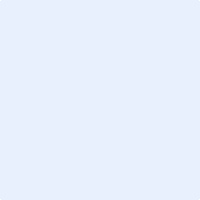 Secondary Citizenship:Secondary Citizenship:Secondary Citizenship:Secondary Citizenship:(if any)(if any)(if any)Email:Email:Email:Email:Residential Address:Residential Address:Residential Address:Residential Address:Home / CorrespondenceHome / CorrespondenceHome / CorrespondenceHome / CorrespondenceAddress:Address:Address:Address:(If applicable)Passport No.:Date of Expiry:Date of Expiry:Date of Expiry:      /       /            /       /            /       /      Type of Visa:Date of Expiry:Date of Expiry:Date of Expiry:      /       /            /       /            /       /      Social/ Community Groups:Other hobbies/ interests/ musical instruments:Other relevant information/ background:Name of Schools/ University/ InstitutionsStart DateCompletion DateQualificationCertificationIssue DateExpiry DateName of Company/ OrganisationCountryStart DateEnd DateFull-time/Part-timePosition HeldReason for LeavingCurriculum Experience(Yes/No)Explanation for any gaps in work history:Name of Company/ OrganisationStart DateEnd DateNaturePosition HeldName:Relationship:Address:Telephone:Email:Name:Relationship:Address:Telephone:Email:Name:Relationship:Address:Telephone:Email:Name:Signature:Date:                 /           /        